Муниципальное учреждение дополнительного образования Центр детского творчества «Созвездие»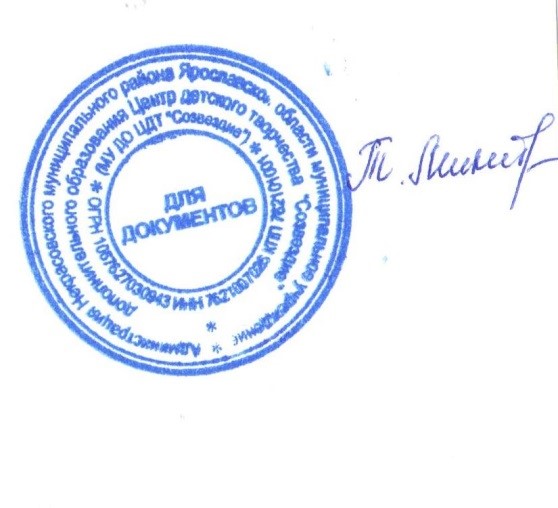                                                                               УТВЕРЖДАЮ:Директор МУ ДО ЦДТ «Созвездие»__________________Т.В. Микитюкот «09» января 2020 годаПоложение об организации образовательной деятельности с использованием дистанционных образовательных технологий в МУ ДО ЦДТ «Созвездие» I . ОБЩИЕ ПОЛОЖЕНИЯ1.1. Положение о дистанционном обучении в МУ ДО ЦДТ «Созвездие» разработано на основании Закона РФ «Об образовании», Приказа Министерства образования и науки Российской Федерации от 09 января 2014 г. № 2 «Об утверждении порядка применения организациями, осуществляющими образовательную деятельность, электронного обучения, дистанционных образовательных технологий при реализации образовательных программ» и Положения МУ ДО ЦДТ «Созвездие», реализующего дополнительные общеобразовательные общеразвивающие программы  (далее - ЦДТ).1.2. Данное Положение устанавливает порядок деятельности ЦДТ по внедрению дистанционного обучения, это целенаправленное и методически организованное руководство воспитательно - образовательной деятельностью, находящихся на расстоянии от ЦДТ, и осуществляемое посредством электронных средств связи. Дистанционное обучение предоставляет возможность обучения непосредственно по месту жительства с помощью средств, методов и технологий опосредованного общения. Дистанционное обучение направлено на реализацию принципов инклюзивного образования. Настоящее Положение регулирует обучение с использованием дистанционных технологий по дополнительным общеобразовательным общеразвивающим программам, реализуемым МУ ДО ЦДТ «Созвездие».1.3. Под дистанционными образовательными технологиями (далее - ДОТ) понимаются образовательные технологии, реализуемые в основном с применением информационно-телекоммуникационных сетей при опосредованном (на расстоянии) взаимодействии обучающихся и педагогических работников ЦДТ.Формы ДОТ: e-mail; дистанционное обучение в сети Интернет, видеоконференции, оп-line тестирование, интернет-занятия, надомное обучение с дистанционной поддержкой, вебинары,  skype-общение, облачные сервисы и т.д.1.4. Использование технологий дистанционного обучения повышает доступность образования, позволяет более широко и полно удовлетворять образовательные запросы граждан.Для обучающихся с ограниченными возможностями использование дистанционных технологий улучшает не только условия обучения, но и качество жизни в целом. Образовательный процесс, реализуемый в дистанционной форме, предусматривает значительную долю самостоятельных занятий обучающихся, не имеющих возможности ежедневного посещения занятий; методическое и дидактическое обеспечение этого процесса со стороны учреждения, регулярный систематический контроль и учет знаний обучающихся.Дистанционная форма обучения при необходимости может реализовываться комплексно с традиционной, семейной и другими, предусмотренными законом РФ «Об образовании», формами его получения.1.5. Основными целями дистанционного обучения являются:- предоставление обучающимся возможности освоения образовательных программ, непосредственно по месту его жительства или его временного пребывания (нахождения);- увеличение контингента обучаемых в ЦДТ за счет предоставления образовательных услуг в максимально удобной форме.Дистанционное обучение (далее – ДО) – это способ организации процесса обучения, основанный на использовании современных информационных и телекоммуникационных технологий, позволяющих осуществлять обучение на расстоянии без непосредственного контакта между педагогом и обучающимся.1.6. Образовательный процесс, реализуемый в дистанционной форме в ЦДТ, предусматривает значительную долю самостоятельных занятий обучающихся, не имеющих возможности ежедневного посещения занятий; методическое и дидактическое обеспечение этого процесса со стороны учреждения, а также регулярный систематический контроль и учет знаний обучающихся педагогами дополнительного образования.2. ЦЕЛИ И ЗАДАЧИ2.1. Главными целями дистанционного обучения как важной составляющей в системе беспрерывного образования являются:- обеспечение равных возможностей обучающихся к получению качественного дополнительного образования;- предоставление обучающимся возможности освоения дополнительных общеобразовательных общеразвивающих программ непосредственно по месту жительства или его временного пребывания (нахождения);- повышение качества образования обучающихся в соответствии с их интересами, способностями и потребностями;- создание условий для более полного удовлетворения потребностей обучающихся в области дополнительного образования без отрыва от основной учёбы; -  предоставление возможности самосовершенствования через индивидуализацию процесса обучения; - обеспечение доступности обучения и воспитания путем широкого использования возможностей самообразования с применением компьютерных и телекоммуникационных технологий.2.2. Использование дистанционного обучения способствует решению следующих задач:- повышению эффективности учебной деятельности обучающихся;- повышению эффективности организации учебного процесса;- повышению доступа к качественному образованию.2.3. Основными принципами применения дистанционного обучения являются:- принцип интерактивности, выражающийся в возможности постоянных контактов всех участников учебного процесса с помощью специализированной информационно-образовательной среды (в том числе, форумы, электронная почта, Интернет-конференции, on-line – занятия и др.);- принцип адаптивности, позволяющий легко использовать учебные материалы нового поколения, содержащие цифровые образовательные ресурсы, в конкретных условиях учебного процесса, что способствует сочетанию разных дидактических моделей проведения уроков с применением дистанционных образовательных технологий и сетевых средств обучения: интерактивных тестов, тренажеров, лабораторных практикумов удаленного доступа и др.;- принцип гибкости, дающий возможность участникам учебного процесса работать в необходимом для них темпе и в удобное для себя время;- принцип модульности, позволяющий использовать обучающемуся и педагогу необходимые им сетевые учебные курсы (или отдельные составляющие учебного курса) для реализации индивидуальных учебных планов;- принцип оперативности и объективности оценивания учебных достижений обучающихся.3. ОРГАНИЗАЦИЯ ПРОЦЕССА ДИСТАНЦИОННОГО ОБУЧЕНИЯ3.1. Информационно - образовательная среда дистанционного обучения представляет собой системно организованную совокупность средств передачи данных, информационных ресурсов, программного и организационно-методического обеспечения, и ориентируется на обеспечение образовательных потребностей пользователей.Выделяются следующие направления организации ДО:- повышение качества и обеспечение возможности дополнительного образования в Учреждении;- обеспечение доступности дополнительного образования для детей, имеющих временные ограничения возможностей здоровья и не имеющих возможности регулярно посещать образовательные учреждения (находящихся на госпитализации в медицинских учреждениях, санатории, дома и т.п.);- обеспечение возможности продолжения образовательного процесса в условиях введения карантина, неблагоприятных погодных условий и др.3.2. Обучение в дистанционной форме осуществляется по дополнительным общеразвивающим программам, включающим в себя дистанционное обучение в качестве компонента учебного плана либо полностью ориентированным на дистанционную форму обучения.3.3. ЦДТ вправе использовать ДОТ при всех предусмотренных законодательством Российской Федерации формах получения образования или при их сочетании, при проведении различных видов учебных, лабораторных и практических занятий, практик (за исключением производственной практики), текущего контроля, промежуточной аттестации обучающихся.3.4. Процесс обучения с использованием ДОТ может осуществляться в смешанной форме освоения образовательных программ: очной, очно-заочной, когда часть тем учебного плана обучающийся изучает в очном режиме, а другие, по своему выбору, он может изучать дистанционно. Допускается отсутствие аудиторной нагрузки.3.5. Соотношение объема проведенных аудиторных (лекционных) и практических занятий с использованием ДОТ или путем непосредственного взаимодействия педагогического работника с обучающимся определяется учреждением и соответствующей программой.3.6. При использовании ДОТ  ЦДТ обеспечивает доступ обучающихся, педагогических работников и учебно-вспомогательного персонала к учебно-методическому комплексу (на бумажном или электронном носителях), содержащему:- учебный план ЦДТ;- учебный план индивидуальный;- дополнительную общеразвивающую программу;- необходимые учебные материалы;- практикум или практическое пособие, тестовые материалы для контроля качества усвоения материала;- методические рекомендации для обучающегося по изучению учебного предмета (дисциплины, учебного курса), организации самоконтроля, текущего контроля;- учебные (дидактические) пособия и задачники, позволяющие обеспечить освоение и реализацию образовательной программы.Учебно-методический комплекс может быть при необходимости дополнен справочными изданиями и словарями, периодическими, отраслевыми и общественно-политическими изданиями, научной литературой, хрестоматиями, ссылками на сайты, справочные системы, электронные словари и другие электронные образовательные ресурсы.Для обеспечения образовательной деятельности при дистанционном обучении наряду с традиционными информационными ресурсами используются электронные учебные и учебно-методические материалы, включающие программы, лекции, официальные документы, мастер-классы, проекты, ПК-презентации, электронные экскурсии, контрольные задания и тесты.Основными формами образовательной деятельности в системе дистанционного обучения являются:– веб – занятия - проведение дистанционных занятий, конференций, семинаров, форумов, деловых игр, практикумов и других форм занятий, проводимых с помощью средств телекоммуникаций;– самостоятельная работа по изучению полученных учебных материалов в печатном и электронном виде и материалов, размещенных в базах данных дистанционного обучения;– консультирование в ходе освоения тем, в том числе в форме вебинаров, очный или дистанционный режим;– дистанционные конкурсы, фестивали, выставки – проведение дистанционных мероприятий;– дистанционные формы творчества – мастер-классы по многих видам творчества;- дистанционные курсы;- видеолектории;- электронные экскурсии.3.7. При использовании дистанционных образовательных технологий по дополнительным образовательным программам, формирование учебно-методического комплекса осуществляется с использованием соответствующих требований к минимуму содержания образовательных программ дополнительного образования при наличии таковых.3.8. Учреждение устанавливает порядок и формы доступа к используемым учреждением информационным ресурсам при реализации образовательных программ с использованием дистанционных образовательных технологий.3.9. Организационное и методическое взаимодействие ЦДТ, использующего дистанционные образовательные технологии, с педагогическими работниками, в том числе проживающими вне места нахождения образовательного учреждения, может осуществляться с применением информационных и телекоммуникационных технологий.3.10. ЦДТ при использовании дистанционных образовательных технологий организует учебно-методическую помощь обучающимся, в том числе в форме консультаций, с использованием информационных и телекоммуникационных технологий.3.11. В качестве основного информационного ресурса в учебном процессе используются методически (дидактически) проработанные информационные базы данных ДО, обеспечивающие современный уровень требований на момент их использования, по своему объему и содержанию соответствующие требованиям.4. ТЕХНИЧЕСКОЕ ОБЕСПЕЧЕНИЕ ИСПОЛЬЗОВАНИЯ ДИСТАНЦИОННОГО ОБУЧЕНИЯ В  ЦДТ4.1. Для организации учебного процесса с использованием ДОТ в ЦДТ необходимо использовать: ПК, ноутбук; аудио гарнитуру; сеть Интернет, с пропускной способностью, достаточной для организации учебного процесса и обеспечения оперативного доступа к учебно-методическим ресурсам;  иметь доступ к электронной почте,  мессенджерам, социальным сетям.4.2. Техническое обеспечение обучающегося с использованием ДОТ, в период длительной болезни, при обучении на дому и др. случаях обучающиеся дома должны иметь: персональный компьютер с возможностью воспроизведения звука и видео; стабильный канал подключения к сети Интернет.5. ОРГАНИЗАЦИЯ КОНТРОЛЯ ЗА ОСУЩЕСТВЛЕНИЕМ ОБРАЗОВАТЕЛЬНОЙ ДЕЯТЕЛЬНОСТИ5.1. Оценка результатов деятельности при дистанционном обучении проводится в форме текущего контроля и итоговой аттестации.5.2. Текущий контроль осуществляется с целью получения необходимой информации о степени и качестве освоения учебного материала.5.3.  Прохождение итоговой аттестации возможно в форме:- удалённого компьютерного тестирования;- ввода письменных ответов на вопросы или тест в файл на компьютере с помощью текстового редактора с отправкой результатов по e-mail или на электронном носителе;- сдача итоговых работ в ЦДТ.5.4. Мониторинг и оценка качества образовательной деятельности с использованием дистанционных технологий обучения осуществляются посредством отслеживания результатов текущего и итогового контроля.5.5.  Администрация включает часы дистанционного обучения в учебное расписание ЦДТ.5.6. Занятия, реализуемые с использованием дистанционных технологий,  требующие обязательного синхронного участия обучающихся и педагогических работников, относятся к аудиторным часам педагога.